Driving directions to 614 Poplar St, Chamois, MO 6502466.8 mi – about 1 hour 22 mins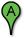 1217 W Main StUnion, MO 630841.Head east on W Main St toward Independence DrHead east on W Main St toward Independence Dr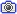 0.2 mi2.Take the 1st left onto Independence DrTake the 1st left onto Independence Dr1.9 mi3.Turn left at MO-47 NTurn left at MO-47 N5.4 mi4.Turn left at MO-100 WTurn left at MO-100 W28.3 mi5.Turn left at MO-100 W/MO-19 S/Market St Continue to follow MO-100 W/MO-19 STurn left at MO-100 W/MO-19 S/Market St Continue to follow MO-100 W/MO-19 S0.8 mi6.Turn right at MO-100 W/14th St Continue to follow MO-100 WTurn right at MO-100 W/14th St Continue to follow MO-100 W6.0 mi7.Turn right to stay on MO-100 WTurn right to stay on MO-100 W7.6 mi8.Turn right to stay on MO-100 WTurn right to stay on MO-100 W9.8 mi9.Turn left at Main StTurn left at Main St0.3 mi10.Turn right at 3rd StTurn right at 3rd St0.1 mi11.Take the 3rd left onto Vine StTake the 3rd left onto Vine St0.1 mi12.Take the 2nd right onto 5th StTake the 2nd right onto 5th St358 ft13.Turn left at Poplar St Destination will be on the leftTurn left at Poplar St Destination will be on the left13 ft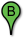 614 Poplar StChamois, MO 65024614 Poplar StChamois, MO 65024614 Poplar StChamois, MO 65024614 Poplar StChamois, MO 65024